Ilustrações associadas ao tema da publicaçãoTítuloTítulo do Comunicado Técnico (seguir essa formatação)Autores com formação/titulação, local de atuação e contato.Exemplo:João José dos Santos, Engenheiro Agrônomo, DSc. em Produção Vegetal, Professor no Instituto Federal do Espírito Santo – Campus de Alegre, Alegre, ES. E-mail: joao.jose@ifes.edu.br. José Maria, Biólogo, MSc. pelo Programa de Pós-Graduação em Agroecologia do Instituto Federal do Espírito Santo – Campus de Alegre, Alegre, ES. E-mail: jose.maria@gmail.com.  (seguir essa formatação)Instruções aos autoresObjetivo do Comunicado Técnico – Divulgar os conhecimentos e tecnologias desenvolvidas pelo Programa de Pós-Graduação em Agroecologia (PPGA) do Instituto Federal do Espírito Santo – Campus de Alegre, com vias a levar ao público alvo recomendações técnicas de caráter prático e de aplicabilidade imediata. Caracterização do conteúdo – Trata-se de uma publicação voltada à disseminação de recomendações práticas, comprovadamente eficientes e validadas por meio de atividades de pesquisa. Os Comunicados Técnicos devem focar em tecnologias voltadas à agroecologia, com uma linguagem técnica simplificada, resumida e objetiva. Exemplos de temas a serem abordados: desenvolvimento de novos processos de produção; sistemas de manejo conservacionistas do solo e da água; novas cultivares; sistemas de criação de animais; novos produtos (alimentos, cosméticos, softwares, ...); etc.Público-alvo – Técnicos, produtores, extensionistas e outros agentes das cadeias produtivas.Estrutura e texto do manuscrito:1ª opção: O Comunicado Técnico deve ser elaborado com as divisões usadas em trabalhos acadêmicos: Introdução, Material e Métodos, Resultados e Discussão, Conclusões ou Considerações Finais, Agradecimentos (opcional) Referências. Esses tópicos deverão ser grafados com letra inicial maiúscula, em negrito, Arial, 14, com alinhamento à esquerda. Subtítulos: devem ser grafados com letra inicial maiúscula, em negrito, Arial, 11 com alinhamento à esquerda.2ª opção: O Comunicado Técnico poder ser elaborado com uma Introdução (grafados com letra inicial maiúscula, em negrito, Arial, 14, com alinhamento à esquerda) e subtítulos ( grafados com letra inicial maiúscula, em negrito, Arial, 11 com alinhamento à esquerda), sem a necessidade de especificação dos termos Material e Métodos ou Metodologia e Resultados e Discussão. É necessário constar Conclusões ou Considerações Finais e Referências (se houver). Os termos Introdução, Conclusões (ou Considerações Finais) e Referências devem ser grafados com letra inicial maiúscula, em negrito, Arial, 14, com alinhamento à esquerda. Tanto na 1ª como na 2ª opção de estruturação do Comunicado Técnico os autores podem optar pela formatação do texto em duas colunas, com exceção da capa e das informações da última página.É obrigatório obedecer ao projeto gráfico elaborado pela Comissão Editorial. O PPGA disponibilizará aos autores, quando solicitado, o arquivo editável do Comunicado Técnico.O objetivo deve ser inserido no último parágrafo da Introdução. As conclusões devem apresentar as novas descobertas da pesquisa. Não devem consistir no resumo dos resultados e nem conter citações. Recomenda-se usar o verbo no presente do indicativo.O texto deverá ser digitado em fonte Arial, tamanho 11, com configuração de papel A4, espaçamento de 1,5, texto justificado, margens de 2,5 cm, recuo especial de primeira linha de 0,5 cm e espaçamento entre parágrafos de 6,0 pts. A cor de fundo das páginas e das letras pode ser alterada. O Comunicado Técnico deverá ser editado em processador Word (formatos doc ou docx). Os autores também podem optar pela formatação do texto em duas colunas, com exceção da capa e das informações da última página.Os Agradecimentos são opcionais, porém recomenda-se citar o nome dos órgãos e das instituições que colaboraram para a realização do trabalho.As referências deverão ser digitadas em espaço simples entre as linhas e separadas entre si por um espaço simples em branco, com texto justificado, de acordo com a ABNT NBR 6023/2018. Deverão ser seguidas, sempre que necessário, as instruções contidas na versão mais atualizada do documento “Normas para Apresentação de Trabalhos Acadêmicos e Científicos do Ifes”, disponibilizado na página eletrônica do PPGA (https://ppga.alegre.ifes.edu.br/). As referências devem conter fontes atuais, principalmente de artigos de periódicos. Podem, excepcionalmente, conter trabalhos clássicos mais antigos, diretamente relacionados com o tema do estudo.Procedimentos para citação – A citação deve ser feita de acordo com os casos:A - Citação participando do texto da frase, fora de parênteses: 1 autor....................... [...] De acordo com Sobrenome (ano), o processo [...] 2 autores.................... [...] De acordo com Sobrenome e Sobrenome (ano), o processo [...]Acima de 2 autores.... [...] De acordo com Sobrenome et al. (ano), o processo [...]B - Citação entre parênteses ao final da frase: 1 autor............................ [...] são eficientes (Sobrenome, ano). 2 autores......................... [...] são eficientes (Sobrenome e Sobrenome, ano).Acima de 2 autores......... [...] são eficientes (Sobrenome et al., ano).Figuras e Tabelas – As figuras e tabelas deverão ser inseridas tão perto quanto possível de onde foram citadas, e após a sua primeira citação no texto. Elas devem ser numeradas usando algarismos arábicos. As figuras devem ser preferencialmente coloridas, com boa resolução (acima de 300 dpi), com letras e/ou números arábicos na fonte Arial 11. Elas, devem conter título na parte inferior, com a respectiva fonte (referência).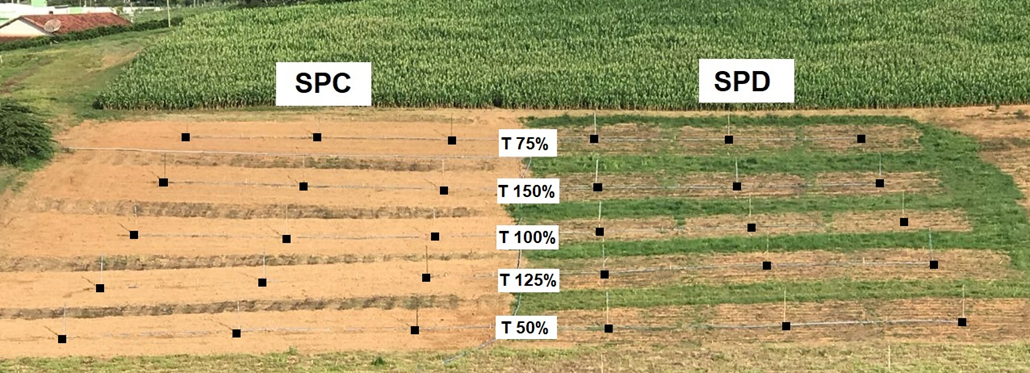 Figura 1. XXXXXXXXXXXXXXXXXXXXXXXXXXXXXXXXXXXXXXXXXXXXXXXXXXXXXFonte: XXXXX (Arial 10, sem negrito com primeira letra maiúscula)As tabelas devem conter título na parte superior indicando os seus componentes, não constando linhas verticais; com formatação idêntica à do texto. As tabelas podem ter preenchimento colorido, atentando-se para os contrastes dos números e letras, conforme mostrado nos exemplos abaixo. A – Tabela sem cor de preenchimentoTabela 1. XXXXXXXXXXXXXXXXXXXXXXXXXXXXXXXXXXXXXXXXXXXXXFonte: XXXXX (Arial 10, sem negrito com primeira letra maiúscula)*<Limite de quantificaçãoB – Tabela com cor de preenchimentoTabela 1. XXXXXXXXXXXXXXXXXXXXXXXXXXXXXXXXXXXXXXXXXXXXXFonte: XXXXX (Arial 10, sem negrito com primeira letra maiúscula)Envio do Comunicado Técnico e informações adicionaisUma vez concluído, o Comunicado Técnico deverá ser enviado para o e-mail publicacoesppga@gmail.com para revisão técnica e de normalização.A solicitação do ISBN (International Standard Book Number), sistema que identifica numericamente os livros segundo o título, o autor, o país e a editora, individualizando-os por edição, é de responsabilidade dos autores, bem como possíveis custos desta solicitação. Para obter o ISBN, o autores devem acessar a página da Editora do Ifes (https://edifes.ifes.edu.br/index.php/noticias/16276-como-solicitar-numero-de-isbn), baixar o formulário, preencher e reenviar para a Editora (há custos com o ISBN).Apenas os manuscritos aprovados e revisados estarão aptos a solicitar o ISBN.O controle de numeração dos Comunicados Técnicos será de responsabilidade da Comissão de Editoração do PPGA, sendo atribuída ao término das revisões (técnica e de normalização).Comunicados Técnicos apresentados como produtos tecnológicos na defesa de discentes do PPGA, por já terem passados pela correção dos membros da banca avaliadora, ficam isentos da revisão técnica. Na última página deve constar os nomes dos membros da banca como revisores técnicos. A revisão de normalização deverá ser efetuada por servidor indicado pelo PPGA. Comunicados Técnicos aprovados pela banca examinadora de defesa do trabalho final de conclusão podem receber o Selo Edifes Acadêmico. Para obter mais informações os autores devem procurar a secretaria do PPGA.Com o envio do Comunicado Técnico o(s) autor(es) leu(ram) e concordou(aram) com as normas de publicação.O revisor técnico tem a liberdade para realizar eventuais alterações de cunho gramatical e, ou de formatação que possam ser necessários.Caso exista a necessidade de modificações textuais que o revisor técnico não possa sanar, o Comunicado Técnico será devolvido ao autor responsável para que tome as devidas providências. Nesse caso, o autor responsável terá um prazo de quinze dias, a partir da devolução do arquivo via e-mail, para efetuar as alterações necessárias. Toda a tramitação será efetuada por e-mail.A não devolução do manuscrito dentro do prazo estabelecido caracterizará a desistência dos autores na publicação. No caso do autor responsável necessitar de mais tempo para efetuar as correções, a solicitação deve ser enviada por e-mail, dentro do prazo previsto, para o revisor técnico. A publicação do Comunicado Técnico será feita exclusivamente em meios eletrônicos.É de inteira responsabilidade dos autores e co-autores a avaliação de possível plágio, utilizando-se de ferramentas adequadas para tal finalidade. O revisor técnico e a Comissão de Editoração não se responsabilizarão por possíveis casos de plágio, nem tampouco farão a verificação deste.Procedimentos de qualquer natureza envolvendo seres humanos e animais, cuja aceitação não esteja ainda consagrada na literatura científica, será considerado como pesquisa e, portanto, deverá ser submetido ao Comitê de Ética em Pesquisa com Seres Humanos ou ao Comitê de Ética em Pesquisa em Uso de Animais, conforme o caso. Cópia do parecer expedido pelo Comitê de Ética em Pesquisa correspondente deverá ser anexado ao Comunicado Técnico, como Apêndice após as Referências.Quaisquer situações omissas não previstas por este regulamento, bem como quaisquer dúvidas relacionadas à interpretação de suas disposições, serão analisadas e julgadas pela Comissão Editorial. As dúvidas devem ser enviadas para: publicacoesppga@gmail.comÚltima páginaNo final da última página, apresentam-se dois boxes com as seguintes informações: Box da esquerda com duas colunas. A coluna da esquerda contém:O número da edição e o local onde o Comunicado Técnico pode ser obtido. A coluna da direita contém: Os nomes dos membros da Comissão Editorial do PPGA, a fonte ou autor das ilustrações mostradas na Capa, o(s) nome(s) do(s) revisor(es) técnico(s),O nome do revisor de normalização.Em caso de patrocínio ou apoio, as marcas das empresas, públicas ou privadas, podem ser aplicadas no box à direita, centralizadas, constando acima delas a palavra “Patrocínio” ou “Apoio”.@2019 Instituto Federal do Espírito SantoTodos os direitos reservados.É permitida a reprodução parcial desta obra, desde que citada a fonte.O conteúdo dos textos é de inteira responsabilidade do autor.AutoresArial, 12, Centralizado, sem negrito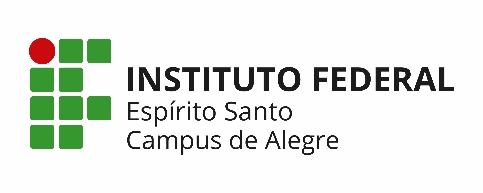 AutoresArial, 12, Centralizado, sem negrito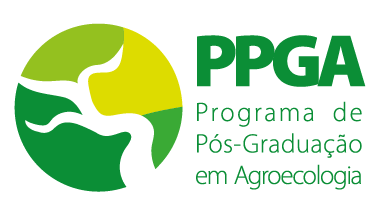 Alegre, ESMês/anoParâmetro AnalisadoUnidadeValoresCondutividade Elétrica (C.E.)ds/m5,16pH-7,85Razão de adsorção Sódio (RAS)-1,6Ferro (Fe)mg/L0,52Sódio (Na)mg/L50,0Cloro (Cl)mg/L< 0,15Zinco (Zn)mg/L0,11Cobre (Cu)mg/L< 0,05Sulfato (SO42-)mg/L< 5Fósforo (PO43-)mg/L61,87Potássio (K)mg/L210,0Cálcio (Ca)mg/L54,40Magnésio (Mg)mg/L12,00Boro (B)mg/L0,42Manganês (Mn)mg/L0,25Nitrogênio (N) (NO3-)mg/L2,3Nitrogênio (N) (NH4+)mg/L511,0Parâmetro AnalisadoUnidadeValoresCondutividade Elétrica (C.E.)ds/m5,16pH-7,85Razão de adsorção Sódio (RAS)-1,6Ferro (Fe)mg/L0,52Sódio (Na)mg/L50,0Cloro (Cl)mg/L< 0,15Zinco (Zn)mg/L0,11Cobre (Cu)mg/L< 0,05Sulfato (SO42-)mg/L< 5Fósforo (PO43-)mg/L61,87Potássio (K)mg/L210,0Cálcio (Ca)mg/L54,40Magnésio (Mg)mg/L12,00Boro (B)mg/L0,42Manganês (Mn)mg/L0,25Nitrogênio (N) (NO3-)mg/L2,3Nitrogênio (N) (NH4+)mg/L511,0Comunicado Técnico, NºExemplares digitais deste comunicado técnico podem ser obtidos em:Programa de Pós-Graduação em Agroecologia (PPGA)Instituto Federal do Espírito Santo -Campus de AlegreRodovia ES 482, km 47, Cx. Postal-47, Distrito de Rive, Alegre-ESTelefone: (28) 3564-1808   ww.ppga.alegre.ifes.edu.brComissão de EditoraçãoOtacílio José P. Rangel, Danielle I. Alves, Jeane de A. Alves, Jéferson L. Ferrari, Monique M. Moulin, Pedro P. MendonçaComunicado Técnico, NºExemplares digitais deste comunicado técnico podem ser obtidos em:Programa de Pós-Graduação em Agroecologia (PPGA)Instituto Federal do Espírito Santo -Campus de AlegreRodovia ES 482, km 47, Cx. Postal-47, Distrito de Rive, Alegre-ESTelefone: (28) 3564-1808   ww.ppga.alegre.ifes.edu.brCapaCitar a fonte/autor da(s) foto(s)Comunicado Técnico, NºExemplares digitais deste comunicado técnico podem ser obtidos em:Programa de Pós-Graduação em Agroecologia (PPGA)Instituto Federal do Espírito Santo -Campus de AlegreRodovia ES 482, km 47, Cx. Postal-47, Distrito de Rive, Alegre-ESTelefone: (28) 3564-1808   ww.ppga.alegre.ifes.edu.brEditoração eletrônicaOs autoresEspaço reservado ao Selo Edifes Acadêmico.Revisão de textoNome(s) do(s) professore(s)Normalização XXXXXXXXX